 test 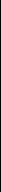 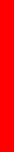 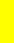 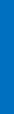 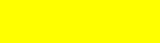 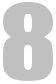 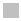 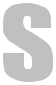 Cümle Çeşitleri Testi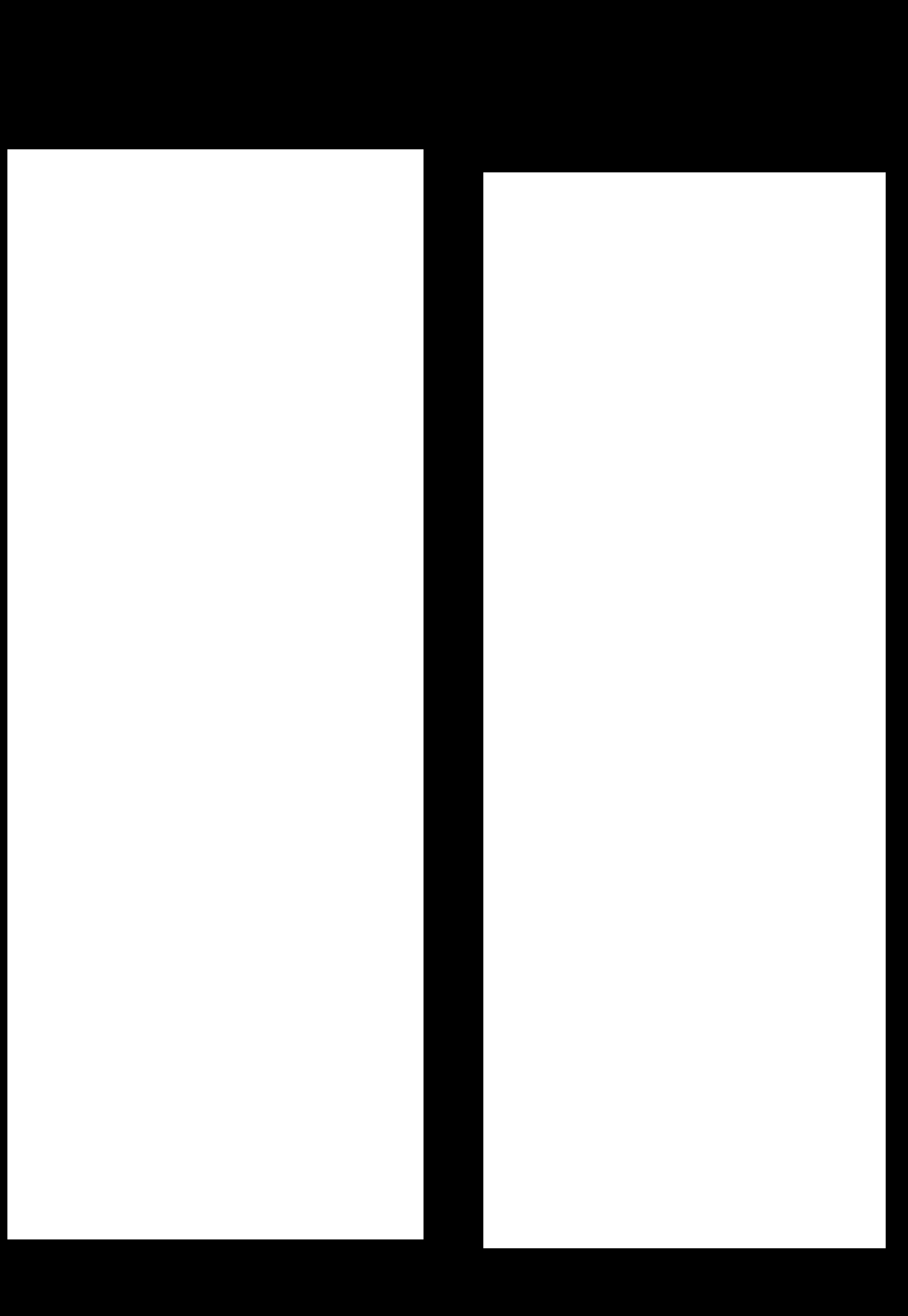 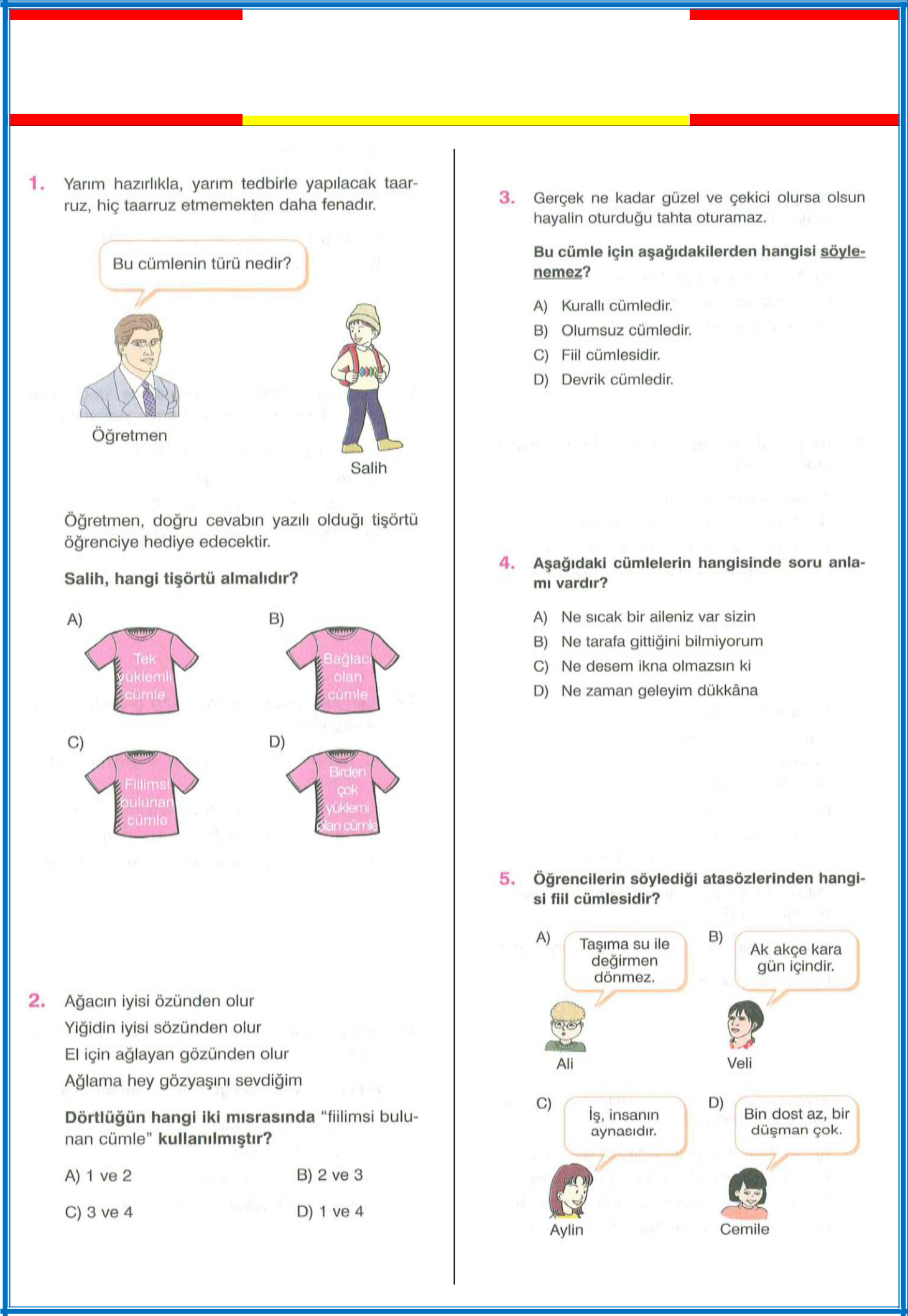 test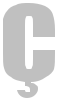 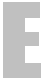 1 test Cümle Çeşitleri Testi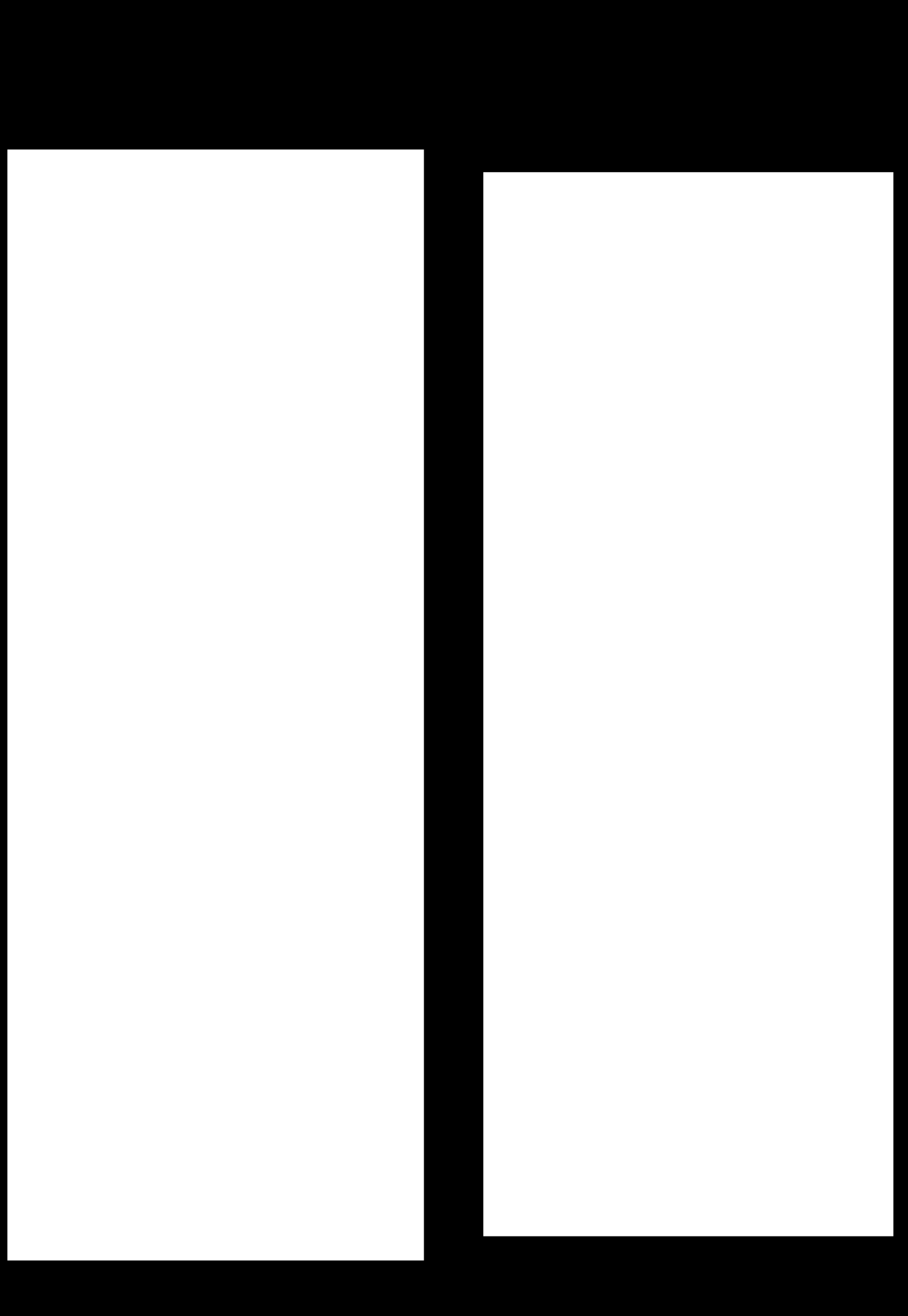 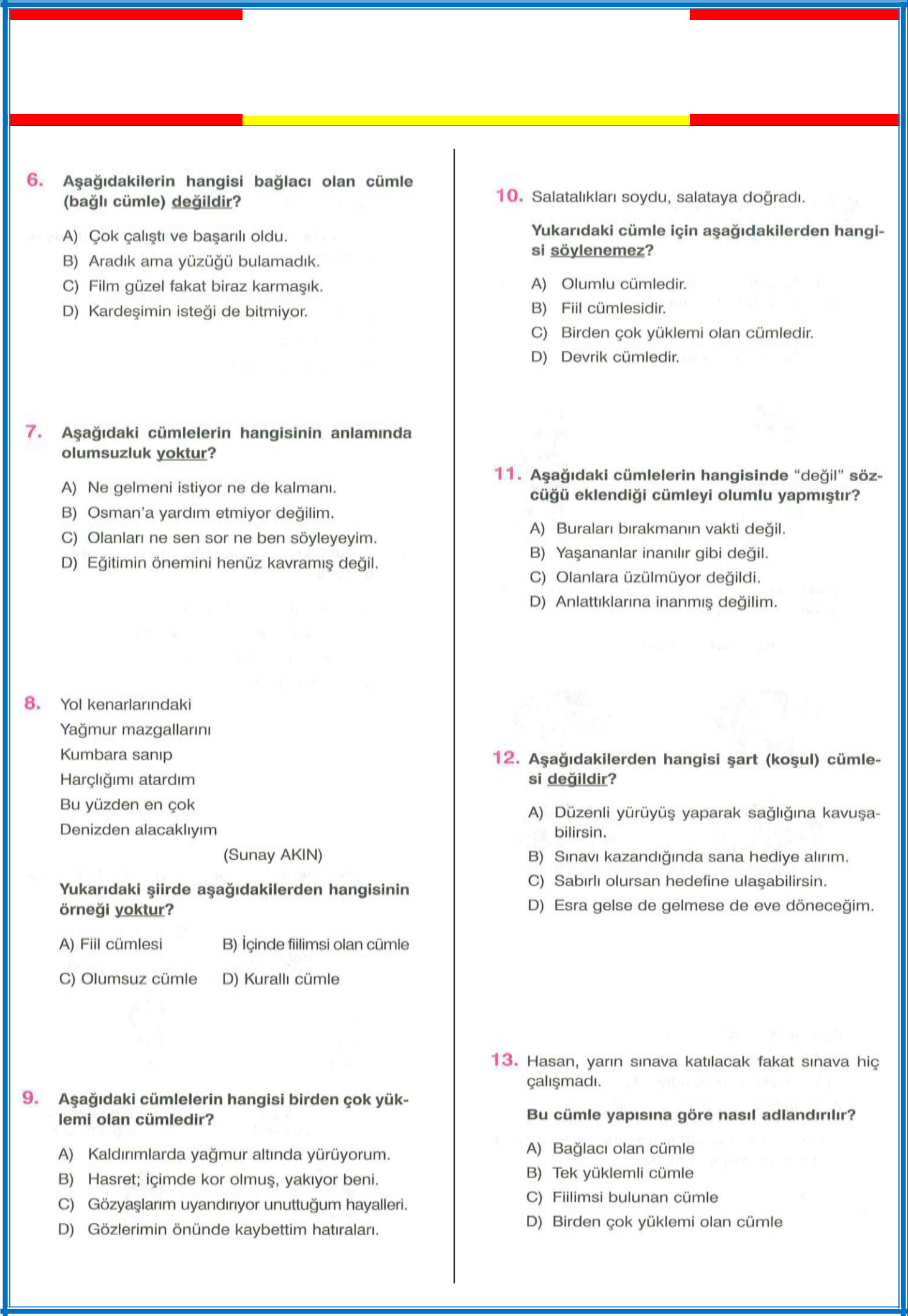 test23